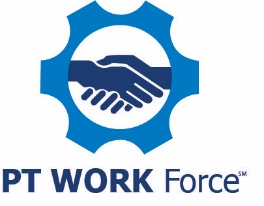 PTDA Bearings & Power Transmission, Inc.One Sprocket LaneReducer Springs, Michigan 48000PT/MC Job Description Information Technology Manager/Information Systems Manager - Exempt Position Reports to: Chief Information OfficerJob Summary:  The Information Technology Manager is responsible for the day-to-day implementation and maintenance of the organization’s technology, which includes computer systems, applications and software. This position will recruit and train employees for the IT department.Job Functions: Oversee and manage the annual IT budget to assure funding is available for all system needsCoordinate all technology installations, maintenance and upgrades and assure those that need to know are awareWhen needed, select and purchase new and/or replacement hardware and softwareAssure effective operation of all technology through testing, troubleshooting and modifying systems as neededAssure all department activities are consistent with applicable laws, codes and regulations Manage the IT staff including recruiting and training, monitoring performance and communicating job expectations Coordinate all activities of 3rd party IT providersStay current with technology advances and industry best practicesInterface with Operations Manager to ensure that IT resources effectively support all business processesSkills Needed:  At least 5 years experience in managing a team/department Proficient in computer hardware, wireless technology applications and support and system securityStrong communication skills, both verbal and writtenAble to develop relationships with all levels of the organizationMulti-tasking and time management skills as well as being organized and detail oriented Strong analytic and problem-solving skillsEducation Required:  Bachelor’s degree in computer science, information technology or related field Developer and Administrator Microsoft Certification a plusOther:  Available by phone during non-working hours for emergencies Has interaction with all employee levelsEEO Statement:PTDA Bearings & Power Transmission, Inc. provides equal employment opportunities to all. We prohibit discrimination and harassment of any type without regard to race, color, religion, age, sex, national origin, disability status, protected veteran status, sexual orientation, or any other characteristic protected by federal, state or local laws. 